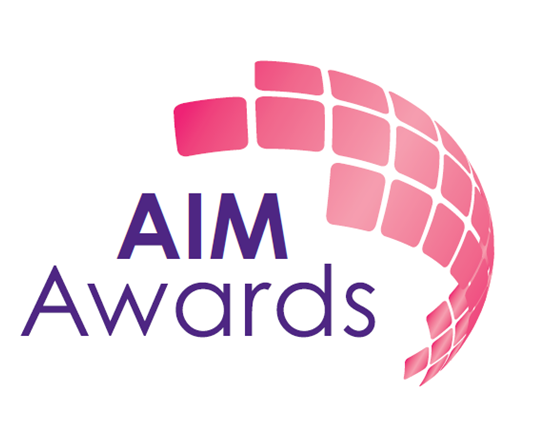 AIM Awards L1 Award in Behaviour Change: Drugs Awareness through Sport (QCF) V2Assessment Resource PackAbout this QualificationThis qualification will help you gain an understanding of the impact of drug use on the body and health, by reviewing the historic use of drug taking in sport.Using this assessment packAs you work through this pack you will look at your own skills, behaviours, reactions to others and use of body language.  The tasks will support your learning and so it is expected that you will complete all of them and have them marked.  The completed, marked exercises are the assessments on which your achievement of the AIM Awards Unit is based. Tracking your evidenceDuring your course your tutor/assessor will ask you to carry out work either in the classroom, or in your own time, which you’ll keep as evidence of your learning. The work you produce (evidence) will be assessed by your tutor/assessor to make sure you’ve covered everything in sufficient detail.  Your evidence could be made up of a combination of:•	written work or class notes•	products or samples of practical work•	case studies•	learning logs•	video or audio recordings•	other appropriate formats suggested by your tutor/assessorWhen all of your evidence is gathered together in a file or folder, this becomes your portfolio.Your centre and assessor may have systems that they use to plan and monitor your assessment. These may be computer-based (e.g. using ‘e-portfolio’ software) or paper-based (using forms or checklists). These systems are designed to show how each piece of evidence meets which learning outcomes and assessment criteria. Reasonable adjustments can be made; for example, if you have writing difficulties, your responses can be captured orally and evidenced by audio recording.You will be working to achieve the following learning outcomes:Record of Learner AchievementFinal Tutor Feedback (Strengths and Areas for Improvement):Learner Submission DisclaimerI declare that this is an original piece of work and that all of the work is my own unless referenced.Assessor Disclaimer I confirm that this learner’s work fully meets all the assessment criteria listed above at the correct level and that any specified evidence requirements have been addressed.ExpectationsComplete this section before you start the course.One expectation you have of the course: …………………………………………………………………………………………………………………………………………………….…………………………………………………………………………………………………………………………………………………….…………………………………………………………………………………………………………………………………………………….One thing you would like to get out of the course: …………………………………………………………………………………………………………………………………………………….………………………………………………………..………………………………………………………………………………………….…………………………………………………………………………………………………………………………………………………….Please keep hold of this sheet. It can be useful to look at it later and see how it compares with how you found the course at the end.ReviewComplete this at the end of the course.One thing you have learned from the course:…………………………………………………………………………………………………………………………………………………….………………………………………………………..………………………………………………………………………………………….…………………………………………………………………………………………………………………………………………………….One thing you can take with you for the future:…………………………………………………………………………………………………………………………………………………….………………………………………………………..………………………………………………………………………………………….…………………………………………………………………………………………………………………………………………………….LO1 Know about drug taking in sport Outline the history of drug taking in sportOutline the history of drug taking in sport:1.2 Indicate ways of drug taking in sportBriefly describe ways of drug taking in sport:1.3 Outline the rules regarding drug taking in sportOutline the rules regarding drug taking in sport: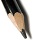 LO2 Know about the impact of drugs on health2.1 List consequences of drug use on the body and overall healthUsing the table below, list the consequences of drug use on the body and overall health: 2.2 Outline effects of drug taking on societyBriefly describe the effects of drug taking on society:LO3 Know about the concept of healthy living 3.1 Identify examples of the impact a negative lifestyle can have on healthUsing the table below, give examples of the impact a negative lifestyle can have on health:	3.2 Give examples of lifestyle changes that can have a positive impact on health Using the table below, give examples of lifestyle choices that can have a positive impact on health: 3.3 Identify activities that can improve health and well-beingList activities that can improve health and well-being:3.4 Outline a personal healthy lifestyle planUsing the grid below, create a personal healthy lifestyle plan. You will need to identify things to stop (e.g. smoking) and give a timescale for this change. You will also need to identify things you are planning to start (e.g. going to the gym) and also include a timescale for this change.   My personal healthy lifestyle planLearner Name:Learner Number:Course:Tutor:Learner Signature:Date Started:Date Completed:L1 Behaviour Change: Drugs Awareness through SportsKnow about drug taking in sportKnow about the impact of drugs on healthKnow about the concept of healthy living Learning Outcomes The learner will:Assessment Criteria The learner can:Evidence LocationCompleted? (Learner Tick)1.  Know about drug taking in sport1.1. Outline the history of drug taking in sport61.  Know about drug taking in sport1.2  Indicate ways of drug taking in sport61.  Know about drug taking in sport1.3  Outline the rules regarding drug taking in sport72. Know about the impact of drugs on health2.1  List the consequences of drug use on the body and overall health72. Know about the impact of drugs on health2.2  Outline the effects of drug taking on society83.  Know about the concept of healthy living3.1  Identify examples of the impact a negative lifestyle can have on health83.  Know about the concept of healthy living3.2  Give examples of lifestyle changes that can have a positive impact on health93.  Know about the concept of healthy living3.3  Identify activities that can improve health and wellbeing93.  Know about the concept of healthy living3.4. Outline a personal healthy lifestyle plan10AssessorLearnerDateName of Drug Effect on the BodyEffect on Overall Health11222333444555Negative Lifestyle Choice:Impact on Health: 122334455Lifestyle Choice:Impact on Health: 1 122334455Don’t do/StopWhen?Start Doing When?1.2.3.4.5.